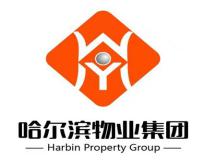 应 聘 报 名 表                 注：相关证件及证明材料电子版附本表后诚   信   声   明姓  名性 别出  生日  期近期免冠照片（请务必粘贴照片）近期免冠照片（请务必粘贴照片）民  族政 治面 貌参加工作时间近期免冠照片（请务必粘贴照片）近期免冠照片（请务必粘贴照片）专业技术职称婚 姻状 况现  居住  地近期免冠照片（请务必粘贴照片）近期免冠照片（请务必粘贴照片）联  系电  话电 子邮 箱近期免冠照片（请务必粘贴照片）近期免冠照片（请务必粘贴照片）学  历学  位全日制教  育全日制教  育毕业院校系及专业毕 业时 间学  历学  位在  职教  育在  职教  育毕业院校系及专业现工作单位及职务现工作单位及职务现工作单位及职务持有相关证书持有相关证书持有相关证书应聘部门应聘部门应聘部门应聘岗位学习经历学习经历注：填写范围为：自高中教育起至最高学历经历填写格式为：“XX年XX月—XX年XX月 XX学校，若担任学生干部，需标注。注：填写范围为：自高中教育起至最高学历经历填写格式为：“XX年XX月—XX年XX月 XX学校，若担任学生干部，需标注。注：填写范围为：自高中教育起至最高学历经历填写格式为：“XX年XX月—XX年XX月 XX学校，若担任学生干部，需标注。注：填写范围为：自高中教育起至最高学历经历填写格式为：“XX年XX月—XX年XX月 XX学校，若担任学生干部，需标注。注：填写范围为：自高中教育起至最高学历经历填写格式为：“XX年XX月—XX年XX月 XX学校，若担任学生干部，需标注。注：填写范围为：自高中教育起至最高学历经历填写格式为：“XX年XX月—XX年XX月 XX学校，若担任学生干部，需标注。注：填写范围为：自高中教育起至最高学历经历填写格式为：“XX年XX月—XX年XX月 XX学校，若担任学生干部，需标注。相关工作经历相关工作经历注：填写范围为：自全日制教育结束后第一份工作开始至今填写格式为：“XX年XX月—XX年XX月在XX单位担任XX职位”注：填写范围为：自全日制教育结束后第一份工作开始至今填写格式为：“XX年XX月—XX年XX月在XX单位担任XX职位”注：填写范围为：自全日制教育结束后第一份工作开始至今填写格式为：“XX年XX月—XX年XX月在XX单位担任XX职位”注：填写范围为：自全日制教育结束后第一份工作开始至今填写格式为：“XX年XX月—XX年XX月在XX单位担任XX职位”注：填写范围为：自全日制教育结束后第一份工作开始至今填写格式为：“XX年XX月—XX年XX月在XX单位担任XX职位”注：填写范围为：自全日制教育结束后第一份工作开始至今填写格式为：“XX年XX月—XX年XX月在XX单位担任XX职位”注：填写范围为：自全日制教育结束后第一份工作开始至今填写格式为：“XX年XX月—XX年XX月在XX单位担任XX职位”主 要工 作业 绩及 个人 优势主 要工 作业 绩及 个人 优势本人承诺仔细阅读了本应聘报名表的所有栏目，并根据自身情况如实进行了填报。本人承诺，填报的所有内容，及所附证明文件，均真实和有效；对于自身情况，没有刻意隐瞒或遗漏任何影响招聘录用的重大事项。如果因本人提供的信息、文件和资料不实或不全，导致招聘单位作出错误的判断，由此引发的一切后果，包括法律责任，完全由本人承担。签名：                                          日期：           请注明获取招聘信息渠道：  物业集团官网    物业集团公众号   微信                           招聘网站        他人介绍         其它渠道：